ĐỀ KIỂM TRA HỌC KÌ 1CÔNG NGHỆ 4 – KẾT NỐI TRI THỨCNĂM HỌC: 2023 - 2024Thời gian làm bài: 40 phút (Không kể thời gian phát đề)    A. PHẦN TRẮC NGHIỆM (7,0 điểm)         Câu 1 (1,0 điểm). Khoanh vào câu đúng nhất (M1)        Khi cây quang hợp, sẽ lấy khí..........từ không khí.        Câu 2 (1,0 điểm). Khoanh vào câu sai (M2)        Một đặc điểm của hoa mai là:        A. Được trồng phổ biến ở miền Nam, nở vào mùa xuân.         B. Hoa thường có màu vàng, trắng.         C. Có hương thơm đặc trưng, nổi bật.         D. Tô điểm cho không gian ngày Tết thêm ấm cúng.         Câu 3 (1,0 điểm). Khoanh vào câu đúng nhất (M1)         Loại dụng cụ trồng hoa, cây cảnh dùng để xúc đất, xới xáo đất, làm tơi xốp,…là:        Câu 4 (1,0 điểm). Khoanh vào câu đúng nhất (M1)        Bước 2 của công việc gieo hạt cây cảnh trong chậu là:        A. Chuẩn bị vật liệu, vật dụng, dụng cụ.        B. Cho giá thể vào chậu.         C. Gieo hạt.         D. Tưới nước.        Câu 5 (1,0 điểm). Khoanh vào câu sai (M2)        Vật liệu, dụng cụ, vật dụng cần thiết để trồng hoa, cây cảnh trong chậu gồm:        A. Cây giống, giá thể.         B. Bình tưới cây, găng tay làm vườn.         C. Xẻng nhỏ.         D. Lỗ thoát dưới đáy chậu.         Câu 6 (1,0 điểm). Khoanh vào câu đúng nhất (M1)        Cây thiếu ánh sáng có biểu hiện gì?        A. Lá cây bị vàng.         B. Cháy lá.         C. Cây yếu, vươn dài.         D. Lá cây màu đỏ đậm.         Câu 7 (1,0 điểm). Khoanh vào câu đúng nhất (M3)        Hình ảnh dưới đây nói về công việc chăm sóc nào với hoa, cây cảnh trong chậu?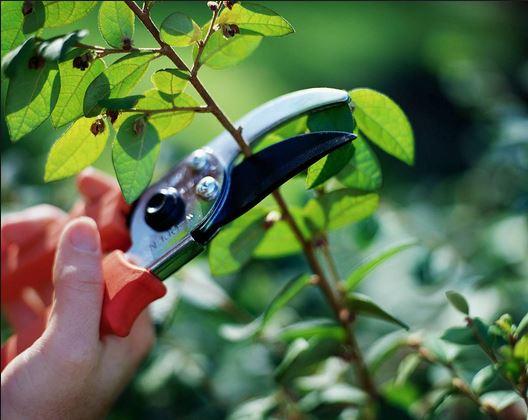           A. Cắt tỉa lá cây.           B. Vệ sinh lá cây.           C. Cắt tỉa gai của cây          D. Vệ sinh lá non.           B. PHẦN TỰ LUẬN (3,0 điểm)          Câu 1 (2,0 điểm). Cho các từ: bóng mượt, nhị hoa có màu vàng, nở quanh năm, trồng phổ biến ở miền Bắc, em hãy điền từ thích hợp và hoàn thiện câu dưới đây (M1)           a. Hoa hồng là loài hoa đẹp, ……………………., có hình dáng và hương thơm nổi bật, được trồng ở hầu hết các quốc gia trên thế giới.            b. Cây hoa đào……………………., hoa thường có màu đỏ, màu trắng hoặc màu hồng nhạt, nở vào mùa xuân.            c. Cây hoa sen sống ở dưới nước, hoa nở vào mùa hè, cánh hoa thường có màu hồng, màu trắng,…………………….           d. Cây thiết mộc lan mọc thành hình nơ, …………………….và có màu sẫm, hoa mọc thành chùm màu trắng và có mùi rất thơm.            Câu 2 (1,0 điểm). Nêu các việc cần làm sau khi gieo hạt hoa, cây cảnh trong chậu (M2).BÀI LÀM         …………………………………………………………………………………………         …………………………………………………………………………………………         …………………………………………………………………………………………         …………………………………………………………………………………………         …………………………………………………………………………………………         …………………………………………………………………………………………         …………………………………………………………………………………………BÀI LÀM:         ………………………………………………………………………………………....         …………………………………………………………………………………………         …………………………………………………………………………………………         …………………………………………………………………………………………         …………………………………………………………………………………………         …………………………………………………………………………………………         …………………………………………………………………………………………         …………………………………………………………………………………………         …………………………………………………………………………………………         …………………………………………………………………………………………         …………………………………………………………………………………………         …………………………………………………………………………………………         …………………………………………………………………………………………         …………………………………………………………………………………………         …………………………………………………………………………………………         …………………………………………………………………………………………         …………………………………………………………………………………………         …………………………………………………………………………………………         …………………………………………………………………………………………         …………………………………………………………………………………………         …………………………………………………………………………………………         …………………………………………………………………………………………         …………………………………………………………………………………………         …………………………………………………………………………………………TRƯỜNG TIỂU HỌC ......................................HƯỚNG DẪN CHẤM KIỂM TRA HỌC KÌ 1 (2023 - 2024)MÔN: CÔNG NGHỆ 4 – KẾT NỐI TRI THỨC        A. PHẦN TRẮC NGHIỆM (7,0 điểm)         Mỗi câu trả lời đúng được 0,5 điểm.          B. PHẦN TỰ LUẬN (3,0 điểm)TRƯỜNG TIỂU HỌC ............................MA TRẬN ĐỀ KIỂM TRA HỌC KÌ 1 (2023 - 2024)MÔN: CÔNG NGHỆ 4 – KẾT NỐI TRI THỨCTRƯỜNG TIỂU HỌC ............................BẢN ĐẶC TẢ ĐỀ KIỂM TRA HỌC KÌ 1 (2023 - 2024)MÔN: CÔNG NGHỆ 4 – KẾT NỐI TRI THỨCPHÒNG GD & ĐT ……………….Chữ kí GT1: ...........................        TRƯỜNG TIỂU HỌC…………...Chữ kí GT2: ...........................Họ và tên: ……………………………………  Lớp:  ………………..Số báo danh: …………………………….……Phòng KT:…………..Mã pháchĐiểm bằng sốĐiểm bằng chữChữ ký của GK1Chữ ký của GK2Mã pháchA. Các-bon.     B. O-xy-gen.C. Các-bon Đi-ô-xit.       D. Ni-tơ. A. CưaB. XẻngC. Kéo cắt tỉa cành cây       D. Bình tưới cây Câu 1Câu 2Câu 3Câu 4 Câu 5Câu 6Câu 7CCBBDCACâuNội dung đáp ánBiểu điểmCâu 1(2,0 điểm)a. Hoa hồng là loài hoa đẹp, nở quanh năm, có hình dáng và hương thơm nổi bật, được trồng ở hầu hết các quốc gia trên thế giới. b. Cây hoa đào trồng ở miền Bắc, hoa thường có màu đỏ, màu trắng hoặc màu hồng nhạt, nở vào mùa xuân. c. Cây hoa sen sống ở dưới nước, hoa nở vào mùa hè, cánh hoa thường có màu hồng, màu trắng, nhị hoa có màu vàng. d. Cây thiết mộc lan mọc thành hình nơ, bóng mượt và có màu sẫm, hoa mọc thành chùm màu trắng và có mùi rất thơm. 0, 5 điểm0,5 điểm0,5 điểm0,5 điểmCâu 2(1,0 điểm)Các việc cần làm sau khi gieo hạt hoa, cây cảnh trong chậu:- Tưới nước đủ ẩm cho giá thể.- Thu dọn dụng cụ và vệ sinh sạch sẽ sau khi gieo hạt hoa và cây cảnh.0,5 điểm0,5 điểmChủ đề/ Bài họcMức độMức độMức độMức độMức độMức độTổng số câuTổng số câuĐiểm sốChủ đề/ Bài họcMức 1                   Nhận biếtMức 1                   Nhận biếtMức 2Kết nốiMức 2Kết nốiMức 3Vận dụngMức 3Vận dụngTổng số câuTổng số câuĐiểm sốChủ đề/ Bài họcTNTLTNTLTNTLTNTLĐiểm sốHOA VÀ CÂY CẢNH TRONG ĐỜI SỐNGHOA VÀ CÂY CẢNH TRONG ĐỜI SỐNGHOA VÀ CÂY CẢNH TRONG ĐỜI SỐNGHOA VÀ CÂY CẢNH TRONG ĐỜI SỐNGHOA VÀ CÂY CẢNH TRONG ĐỜI SỐNGHOA VÀ CÂY CẢNH TRONG ĐỜI SỐNGHOA VÀ CÂY CẢNH TRONG ĐỜI SỐNGHOA VÀ CÂY CẢNH TRONG ĐỜI SỐNGHOA VÀ CÂY CẢNH TRONG ĐỜI SỐNGHOA VÀ CÂY CẢNH TRONG ĐỜI SỐNGBài 1: Lợi ích của hoa và cây cảnh trong đời sống1101,0Bài 2: Một số loại hoa, cây cảnh phổ biến11113,0TRỒNG HOA VÀ CÂY CẢNH TRONG CHẬUTRỒNG HOA VÀ CÂY CẢNH TRONG CHẬUTRỒNG HOA VÀ CÂY CẢNH TRONG CHẬUTRỒNG HOA VÀ CÂY CẢNH TRONG CHẬUTRỒNG HOA VÀ CÂY CẢNH TRONG CHẬUTRỒNG HOA VÀ CÂY CẢNH TRONG CHẬUTRỒNG HOA VÀ CÂY CẢNH TRONG CHẬUTRỒNG HOA VÀ CÂY CẢNH TRONG CHẬUTRỒNG HOA VÀ CÂY CẢNH TRONG CHẬUTRỒNG HOA VÀ CÂY CẢNH TRONG CHẬUBài 3: Vật liệu và dụng cụ trồng hoa, cây cảnh trong chậu1101,0Bài 4: Gieo hạt hoa, cây cảnh trong chậu11112,0Bài 5: Trồng hoa, cây cảnh trong chậu1101,0Bài 6: Chăm sóc hoa, cây cảnh trong chậu11202,0Tổng số câu TN/TL412110729 câu/10đĐiểm số4,02,02,01,01,007,03,010,0Tổng số điểm6,0 60%6,0 60%3,030%3,030%1,010%1,010%10,0100%10,0100%10,0Nội dungMức độYêu cầu cần đạtSố câu TL/ Số câu hỏi TNSố câu TL/ Số câu hỏi TNCâu hỏiCâu hỏiNội dungMức độYêu cầu cần đạtTN(số câu)TL (số câu)TNTLHOA VÀ CÂY CẢNH TRONG ĐỜI SỐNGHOA VÀ CÂY CẢNH TRONG ĐỜI SỐNGHOA VÀ CÂY CẢNH TRONG ĐỜI SỐNG211. Lợi ích của hoa và cây cảnh trong đời sốngNhận biết- Nêu được lợi ích của hoa, cây cảnh khi cây quang hợp.1C11. Lợi ích của hoa và cây cảnh trong đời sốngKết nối1. Lợi ích của hoa và cây cảnh trong đời sốngVận dụng2. Một số loại hoa, cây cảnh phổ biếnNhận biết2. Một số loại hoa, cây cảnh phổ biếnKết nối- Chọn được câu không nói về đặc điểm của hoa mai.  - Điền được các từ thích hợp vào chỗ chấm về đặc điểm của một số loại hoa, cây cảnh phổ biến. 11C2C1 (TL)2. Một số loại hoa, cây cảnh phổ biếnVận dụngTRỒNG HOA VÀ CÂY CẢNH TRONG CHẬUTRỒNG HOA VÀ CÂY CẢNH TRONG CHẬUTRỒNG HOA VÀ CÂY CẢNH TRONG CHẬU513. Vật liệu và dụng cụ trồng hoa, cây cảnh trong chậuNhận biếtKể được tên dụng cụ trồng hoa, cây cảnh dùng để xúc đất, xới xáo đất, làm tơi xốp.1C33. Vật liệu và dụng cụ trồng hoa, cây cảnh trong chậuKết nối3. Vật liệu và dụng cụ trồng hoa, cây cảnh trong chậuVận dụng4. Gieo hạt hoa, cây cảnh trong chậuNhận biếtNêu được nội dung của bước 2 của công việc gieo hạt cây cảnh trong chậu.1C44. Gieo hạt hoa, cây cảnh trong chậuKết nốiNêu được tên các việc cần làm sau khi gieo hạt hoa, cây cảnh trong chậu.1C2 (TL)4. Gieo hạt hoa, cây cảnh trong chậuVận dụng5. Trồng hoa, cây cảnh trong chậuNhận biết5. Trồng hoa, cây cảnh trong chậuKết nốiTìm được câu không phải là vật liệu, dụng cụ, vật dụng cần thiết để trồng hoa, cây cảnh trong chậu.1C55. Trồng hoa, cây cảnh trong chậuVận dụng6. Chăm sóc hoa, cây cảnh trong chậuNhận biếtNêu được biểu hiện của cây thiếu ánh sáng. 1C66. Chăm sóc hoa, cây cảnh trong chậuKết nối6. Chăm sóc hoa, cây cảnh trong chậuVận dụngNêu được tên công việc chăm sóc hoa, cây cảnh trong chậu qua hình minh họa.1C7